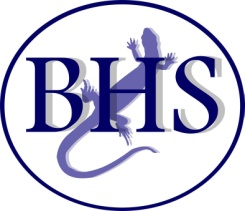 BHS Conservation Fund: Reserve Acquisition Request FormThe BHS Conservation Fund provides funds for purchasing sites with either rare, less widespread or excellent amphibian and/or reptile assemblages with a management plan in place. Sites are considered on their individual merits and the species concerned should have a local species action plan as part of the local biodiversity action plan. Please allow 28 days for response to a completed application form, although we will endeavour to respond sooner when possible.For Office use only:Name of Applicant:   Name of Applicant:   Name of Applicant:   BHS membership number (if applicable): BHS membership number (if applicable): BHS membership number (if applicable): Site name:    Site name:    Site name:    County:   Grid ref:   Site area:  Site status:  Site status:  Map (attached)  Map (attached)  Map (attached)  Site description/ Key features of interest:Importance of site/  Site potential:Notable species:Location relative to other reserves:Benefits of acquiring site:Initial costsInitial costsPurchase price:Potential funding  BHS Land Fund:  non BHS sources:  Proposed method of sale:Current owner/occupier:Additional:Tenure:Timing/ time restrictions:Timing/ time restrictions:Future / recurrent management needs and costs: Management plan:    Wardening requirements:    Constraints and liabilitiesCovenants/ legal considerations:Public access/ proximity to urban areas:H &S implications: Proposed actionsProposed actionsSite nominated by: Date: Conservation Officer’s comments:Conservation Officer’s comments:Approval/ further actionApproval/ further actionBHS Council Approval:  Date: Agreed further actions:Agreed further actions: